Seleção de Mestrado – 2023/2: Formulário de Inscrição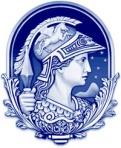 Universidade Federal do Rio de JaneiroPós-graduação em Química Biológica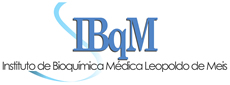 Dados PessoaisDados PessoaisDados PessoaisDados PessoaisDados PessoaisDados PessoaisDados PessoaisDados PessoaisDados PessoaisDados PessoaisDados PessoaisDados PessoaisDados PessoaisDados PessoaisDados PessoaisDados PessoaisNome:Nome:XXXXXXXXXXXXXXXXXXXXXXXXXXXXXXXXXXXXXXXXXXXXXXXXXXXXXXXXXXXXXXXXXXXXXXXXXXXXXXXXXXXXXXXXXXXXXXXXXXXXXXXXXXXXXXXXXXXXXXXXXXXXXXXXXXXXXXXXXXXXXXXXXXXXXXXXXXXXXXXXXXXXXXXXXXXXXXXXXXXXXXXXXXXXXXXXXXXXXXXXXXXXXXXXXXXXXXXXXXXXXXXXXXXXXXXXXXXXXXXXXXXXXXXXXXXXXXXXXXXXXXXXXXXXXXXXXXXXXXXXXXXXXXXXXXXXXXPai:Pai:XXXXXXXXXXXXXXXXXXXXXXXXXXXXXXXXXXXXXXXXXXXXXXXXXXXXXXXXXXXXXXXXXXXXXXXXXXXXXXXXXXXXXXXXXXXXXXXXXXXXXXXXXXXXXXXXXXXXXXXXXXXXXXXXXXXXXXXXXXXXXXXXXXXXXXXXXXXXXXXXXXXXXXXXXXXXXXXXXXXXXXXXXXXXXXXXXXXXXXXXXXXXXXXXXXXXXXXXXXXXXXXXXXXXXXXXXXXXXXXXXXXXXXXXXXXXXXXXXXXXXXXXXXXXXXXXXXXXXXXXXXXXXXXXXXXXXXMãe:Mãe:XXXXXXXXXXXXXXXXXXXXXXXXXXXXXXXXXXXXXXXXXXXXXXXXXXXXXXXXXXXXXXXXXXXXXXXXXXXXXXXXXXXXXXXXXXXXXXXXXXXXXXXXXXXXXXXXXXXXXXXXXXXXXXXXXXXXXXXXXXXXXXXXXXXXXXXXXXXXXXXXXXXXXXXXXXXXXXXXXXXXXXXXXXXXXXXXXXXXXXXXXXXXXXXXXXXXXXXXXXXXXXXXXXXXXXXXXXXXXXXXXXXXXXXXXXXXXXXXXXXXXXXXXXXXXXXXXXXXXXXXXXXXXXXXXXXXXXPaís de Origem:País de Origem:XXXXXXXXXXXXXXXXXXXXXXXXXXXXXXXXXXXXXXXXXXXXXXXXXXXXXXXXXXXXXXXXXXXXXXXXXXXXXXXXXXXXXXXXXXXXXXXXXXXXXXXXXXXXXXXXXXXXXXXXXXXXXXXXXXXXXXXXXXXXXXXXXXXXXXXXXXXXXXXXXXXXXXXXXXXXXXXXXXXXXXXXXXXXXXXXXXXXXXXXXXXXXXXXXXXXXXXXXXXXXXXXXXXXXXXXXXXXXXXXXXXXXXXXXXXXXXXXXXXXXXXXXXXXXXXXXXXXXXXXXXXXXXXXXXXXXXNascimento:Nascimento:XX/XX/XXXXXX/XX/XXXXXX/XX/XXXXXX/XX/XXXXXX/XX/XXXXEstado Natural:Estado Natural:Estado Natural:Estado Natural:Estado Natural:Estado Natural:XXXXXXCPF:CPF:XXXXXXXXXXXXXXXXXXXXXXXXXXXXXXXXXXXXXXXXXXXXXXXXXXXXXXXPassaporte (se estrangeiro(a)):Passaporte (se estrangeiro(a)):Passaporte (se estrangeiro(a)):Passaporte (se estrangeiro(a)):Passaporte (se estrangeiro(a)):Passaporte (se estrangeiro(a)):XXXXXXXXXXXXXXXXXXXXXXXXXXXXXXXXXIdentidade:XXXXXXXXXXXXXXXXXXXXXXXXXXXXXXExpedidor:XXXXXXXXXXXXXXXXXXXXXXXXXXXXXXXXXXXXXXXXXXXXXXXXExpedição:Expedição:XX/XX/XXXXXX/XX/XXXXXX/XX/XXXXEstado:XXTítulo de Eleitor:Título de Eleitor:Título de Eleitor:XXXXXXXXXXXXXXXXXXXXXXXXXXXXXXXXXXXXSeção:Seção:XXXXXXXXZona:Zona:XXXXXXXXEstado:XXCor:Cor:Cor:(   ) Amarela          (   ) Branca          (   ) Índio          (   ) Negra          (   ) Parda(   ) Amarela          (   ) Branca          (   ) Índio          (   ) Negra          (   ) Parda(   ) Amarela          (   ) Branca          (   ) Índio          (   ) Negra          (   ) Parda(   ) Amarela          (   ) Branca          (   ) Índio          (   ) Negra          (   ) Parda(   ) Amarela          (   ) Branca          (   ) Índio          (   ) Negra          (   ) Parda(   ) Amarela          (   ) Branca          (   ) Índio          (   ) Negra          (   ) Parda(   ) Amarela          (   ) Branca          (   ) Índio          (   ) Negra          (   ) Parda(   ) Amarela          (   ) Branca          (   ) Índio          (   ) Negra          (   ) Parda(   ) Amarela          (   ) Branca          (   ) Índio          (   ) Negra          (   ) Parda(   ) Amarela          (   ) Branca          (   ) Índio          (   ) Negra          (   ) Parda(   ) Amarela          (   ) Branca          (   ) Índio          (   ) Negra          (   ) Parda(   ) Amarela          (   ) Branca          (   ) Índio          (   ) Negra          (   ) Parda(   ) Amarela          (   ) Branca          (   ) Índio          (   ) Negra          (   ) PardaSeleção de MestradoSeleção de MestradoÁrea de Concentração desejada:(   ) Química Biológica          (   ) Educação, Difusão e Gestão em Biociências          Solicita Bolsa durante o curso:(   ) Sim          (   ) Não          (   ) Via Orientador                    Orientador(a):           XXXXXXXXXXXXXXXXXXXXXPrograma do IBqM ao qual o(a) Orientador(a) é vinculado(a):Programa do IBqM ao qual o(a) Orientador(a) é vinculado(a):(   ) PBBC          (   ) PBE          (   ) PBMB          (   ) PEGeD          (   ) PG          (   ) PO(   ) PBBC          (   ) PBE          (   ) PBMB          (   ) PEGeD          (   ) PG          (   ) POInformações EspeciaisInformações EspeciaisInformações EspeciaisSe portador(a) de deficiência(s), especificá-la(s):XXXXXXXXXXXXXXXXXXXXXXXXXXXXXXXXXXXXXXXXXXPossui dificuldade de participação presencial:        (   ) Sim          (   ) Não          (   ) Sim          (   ) Não          Justificativa para dificuldade de participação presencial:Justificativa para dificuldade de participação presencial:XXXXXXXXXXXXXXXXXXXXXEndereço e ContatoEndereço e ContatoEndereço e ContatoEndereço e ContatoEndereço e ContatoEndereço e ContatoEndereço e ContatoEndereço:XXXXXXXXXXXXXXXXXXXXXXXXXXXXXXXXXXXXXXXXXXXXXXXXXXXXXXXXXXXXXXXXXXXXXXXXXXXXXXXXXXXXXXXXXXXXXXXXXXXXXXXXXXXXXXXXXXXXXXXXXXXXXXBairro:XXXXXXXXXXXXXXXXXXXXXXXXXXXXXXXXXXXXXXXXXXXXXXXXXXXXXXXXXXXXXXXCEP:XXXXX-XXXXXXXX-XXXMunicípio:XXXXXXXXXXXXXXXXXXXXXXXXXXXXXXXXXXXXXXXXXXXXXXXXXXXXXXXXXXXXXXXEstado:Estado:XXE-mail:XXXXXXXXXXXXXXXXXXXXXTelefone:(XX) XXXXX-XXXX(XX) XXXXX-XXXX(XX) XXXXX-XXXX(XX) XXXXX-XXXXServiço Militar (Apenas Homens)Serviço Militar (Apenas Homens)Serviço Militar (Apenas Homens)Serviço Militar (Apenas Homens)Serviço Militar (Apenas Homens)Serviço Militar (Apenas Homens)Certificado Militar:XXXXXXXXXXXXXXXCertificado de Dispensa:XXXXXXXXXXXXXXXXXXXXXXXXXXXXXXXXXXXXXXXXXXXXXÓrgão:XXXXXXXXXXXXXXXXXXXXXXXXXXXXXXXXXXXXXXXXXXXXXXXXXXXXXXXXXXXXXXXEstado:XXVínculo Empregatício AtualVínculo Empregatício AtualPossui Vínculo Empregatício:(   ) Sim          (   ) Não          Tipo de Vínculo:           (   ) CLT         (   ) Servidor PúblicoClassificação da Instituição do Vínculo Empregatício:Classificação da Instituição do Vínculo Empregatício:(   ) Instituição de Ensino e Pesquisa          (   ) Empresa Pública ou Estatal          (   ) Empresa Privada          (   ) Outros          (   ) Instituição de Ensino e Pesquisa          (   ) Empresa Pública ou Estatal          (   ) Empresa Privada          (   ) Outros          Nome da Instituição:XXXXXXXXXXXXXXXXXXXXXOcupação (Cargo/Função):XXXXXXXXXXXXXXXXXXXXXGraduaçãoGraduaçãoGraduaçãoGraduaçãoGraduaçãoGraduaçãoGraduaçãoGraduaçãoNome do Curso:Nome do Curso:Nome do Curso:XXXXXXXXXXXXXXXXXXXXXXXXXXXXXXXXXXXXXXXXXXXXXXXXXXXXXXXXXXXXXXXXXXXXXXXXXXXXXXXXXXXXXXXXXXXXXXXXXXXXXXXXXInstituição de Ensino Superior:Instituição de Ensino Superior:Instituição de Ensino Superior:XXXXXXXXXXXXXXXXXXXXXXXXXXXXXXXXXXXXXXXXXXXXXXXXXXXXXXXXXXXXXXXXXXXXXXXXXXXXXXXXXXXXXXXXXXXXXXXXXXXXXXXXXPaís:XXXXXXXXXXXXXXXXXXXXXXXXXXXXXXXXXXXXXXXXXXXXXXXXXXXXXXXXXXXXXXXXXXXXXXXXXXXXXXXXXXXXEstado:Estado:XXGraduação Concluída:Graduação Concluída:(   ) Sim          (   ) Não          (   ) Sim          (   ) Não          Previsão de Conclusão:Previsão de Conclusão:XX/XX/XXXXXX/XX/XXXXBolsa de Estudo AtualBolsa de Estudo AtualPossui Bolsa de Estudo:(   ) Sim          (   ) Não          Período da Bolsa:           XX/XX/XXXX a XX/XX/XXXX      Agência de Fomento:XXXXXXXXXXXXXXXXXXXXXMestrado Anterior – Bolsa de EstudoMestrado Anterior – Bolsa de EstudoMestrado Anterior Concluído:(   ) Sim          (   ) Não          (   ) Não se aplica          Possui Bolsa de Estudo:(   ) Sim          (   ) Não          Período da Bolsa:           XX/XX/XXXX a XX/XX/XXXX      Agência de Fomento:XXXXXXXXXXXXXXXXXXXXXDispensa do Exame de Proficiência em Língua InglesaDispensa do Exame de Proficiência em Língua InglesaSolicita Dispensa do Exame de Proficiência em Língua Inglesa:(   ) Sim          (   ) Não          Assinale a sua situação para a Dispensa do Exame de Proficiência em Língua Inglesa:Assinale a sua situação para a Dispensa do Exame de Proficiência em Língua Inglesa:(   ) Envio de comprovante de um dos exames listados no item II.1.1.2 do edital(   ) Envio de comprovante de um dos exames listados no item II.1.1.2 do edital(   ) Aprovação no Exame de Proficiência na Pós-graduação em Química Biológica (informe, abaixo, a data do exame)(   ) Aprovação no Exame de Proficiência na Pós-graduação em Química Biológica (informe, abaixo, a data do exame)XX/XX/XXXX      XX/XX/XXXX      Política de Ações AfirmativasAssinale a sua opção quanto à participação do percentual de bolsas da Política de Acesso Afirmativo:(   ) Não concorrer ao percentual de bolsas da Política de Acesso Afirmativo(   ) Concorrer ao percentual de bolsas da Política de Acesso Afirmativo destinado a candidatos indígenas(   ) Concorrer ao percentual de bolsas da Política de Acesso Afirmativo destinado a candidatos negros(   ) Concorrer ao percentual de bolsas da Política de Acesso Afirmativo destinado a candidatos trans(   ) Concorrer ao percentual de bolsas da Política de Acesso Afirmativo destinado a candidatos com deficiênciaParentalidade (Apenas Mulheres)Caso tenha tido filho(as) nos últimos 5 (cinco) anos, deseja aplicar para a correção de nota para Parentalidade?(   ) Sim          (   ) Não          